MÓNICA ALEJANDRA LANCHEROS RIAÑOINFORMACIÓN PERSONAL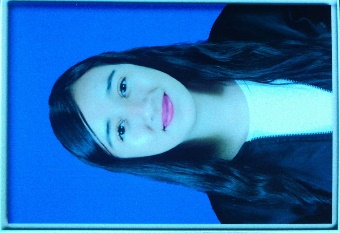 C.C. 1.000.217.035 de BogotáCalle 74 Sur 16R - 23 Barrio Sotavento 	322 332 9035314 406 9940	lancherosa824@gmail.com Perfil Estudiante Técnico en Recursos Humanos con doble titulación del Instituto de Estudios Comerciales INESCO (cursando actualmente), poseo competencias tales como, manejo de office básico, reclutamiento de personal, con experiencia en Servicio Al Cliente y gestión humana, poseo habilidades como comunicación asertiva, análisis de problemas, automotivación, compromiso, escucha, liderazgo y trabajo en equipo, aprendizaje continuo y adaptabilidad al cambio. EDUCACIÓNEstudios Comerciales INESCOTécnico en Recursos Humanos – Secretariado Ejecutivo Bogotá D.C., 2021 - cursando actualmenteColegio León de Geiff. Bachiller Académica Con Media Fortalecida Bogotá D.C., 2020 OTROS ESTUDIOSEstudios Comerciales INESCO Servicio Al Cliente Bogotá D.C. Septiembre 2021Estudios Comerciales INESCO Gestión HumanaBogotá D.C. Noviembre 2021EXPERIENCIA LABORALÉxito S.A.SAuxiliar Polivalente Jefe Inmediato Lizbert Rodríguez  305 3380464Diciembre 2020 – Enero 2021Funciones:Manejo de Caja registradora Servicio Al Cliente REFERENCIAS PERSONALESVerónica Lancheros RiañoSST321 425 2579 Anderson Nibardo RayoVendedor  321 479 2482 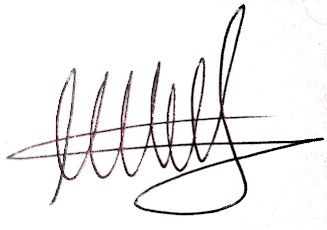 MÓNICA ALEJANDRA LANCHEROS RIAÑOC.C. 1.000.217.035 de Bogotá